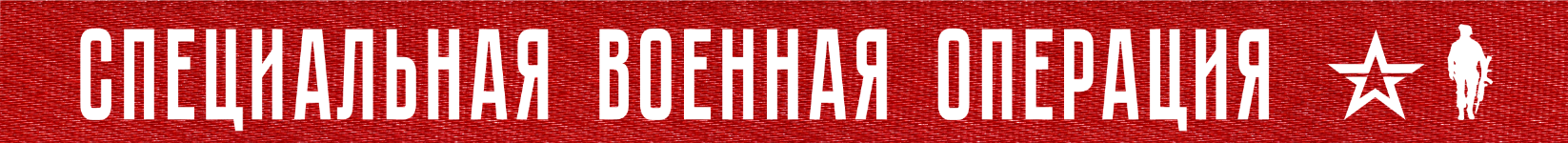 Вооруженные Силы Российской Федерации продолжают специальную военную операцию.На Купянском направлении в результате наступательных действий подразделений Западной группировки войск противник выбит с западных окраин населенного пункта Двуречное Харьковской области. Ударами армейской авиации и огнем артиллерии нанесено поражение формированиям 92-й механизированной бригады ВСУ в районах населенных пунктов Крахмальное и Берестовое Харьковской области. Уничтожено более 30 украинских военнослужащих, две боевые бронированные машины и три автомобиля.На Красно-Лиманском направлении продолжены наступательные действия подразделений группировки войск «Центр». В районах населенных пунктов Червоная Диброва Луганской Народной Республики, Серебрянка и Григоровка Донецкой Народной Республики нанесено комплексное огневое поражение по скоплениям живой силы и техники 80-й и 95-й десантно-штурмовых бригад ВСУ. За сутки на данном направлении уничтожено свыше 100 украинских военнослужащих, шесть боевых бронированных машин, боевая машина реактивной системы залпового огня БМ-21 «Град» и гаубица Д-30.На Донецком направлении в ходе наступательных действий подразделениями Южной группировки войск заняты более выгодные рубежи и позиции. В результате огня артиллерии и активных действий группировки войск за сутки уничтожено до 60 украинских военнослужащих, три боевые бронированные машины, четыре автомобиля, гаубица «Мста-Б», самоходная гаубица «Акация» и боевая машина реактивной системы залпового огня БМ-21 «Град». В районах населенных пунктов Краматорск и Угледар Донецкой Народной Республики уничтожены два склада боеприпасов и ракетно-артиллерийского вооружения ВСУ. Кроме того, в районах населенных пунктов Марково, Тихоновка и Новомихайловка Донецкой Народной Республики уничтожены радиолокационные станции контрбатарейной борьбы производства США AN/TPQ-36, AN/TPQ-37 и AN/TPQ-50.На Южно-Донецком и Запорожском направлениях в результате огня артиллерии подразделений группировки войск «Восток» за сутки уничтожено более 35 украинских военнослужащих, один танк, два бронетранспортера, а также две гаубицы «Мста-Б» в районах населенных пунктов Пречистовка и Ильинка Донецкой Народной Республики.На Херсонском направлении в ходе контрбатарейной борьбы уничтожена боевая машина реактивной системы залпового огня БМ-21 «Град» в районе населенного пункта Новокаиры Херсонской области. Также уничтожен склад боеприпасов в районе населенного пункта Токаревка Херсонской области.Оперативно-тактической авиацией, ракетными войсками и артиллерией группировок войск (сил) Вооруженных Сил Российской Федерации за сутки нанесено поражение 92 артиллерийским подразделениям ВСУ на огневых позициях, живой силе и военной технике в 108 районах.Средствами противовоздушной обороны за сутки уничтожено 13 беспилотных летательных аппаратов в районах населенных пунктов Райгородка, Белогоровка, Кременная, Голиково, Краснореченское Луганской Народной Республики, Александровка, Новоселовка, Старомайорское Донецкой Народной Республики, Малая Токмачка, Степановка Запорожской области и Тягинка Херсонской области.Кроме того, сбито четыре реактивных снаряда систем залпового огня «Ольха» и HIMARS, а также одна тактическая ракета «Точка-У» в районах населенных пунктов Оборотновка, Гончаровка Луганской Народной Республики и Терны Донецкой Народной Республики.Всего с начала проведения специальной военной операции уничтожены: 382 самолета, 206 вертолетов, 3021 беспилотный летательный аппарат, 403 зенитных ракетных комплекса, 7737 танков и других боевых бронированных машин, 1007 боевых машин реактивных систем залпового огня, 3996 орудий полевой артиллерии и минометов, а также 8262 единицы специальной военной автомобильной техники.4  ФЕВРАЛя  2023 г., 14:50 (МСК)346-й  деньПРОЧТИ  и  ПЕРЕДАЙ  ДРУГОМУ !